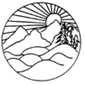 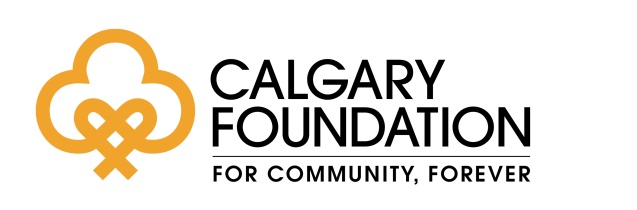 DAVID ELTON OUTDOOR FUND (DEOF) GRANT CRITERIA The DEOF goal is to have young people enjoying the outdoors in as safe a way as possible through empowering them to become more aware and responsible for their own safety. DEOF grants are available to groups and individuals who meet either of the following criteria. Although there are many excellent courses available in areas of Outdoor Skills and First Aid, the DEOF Advisory Committee believes there is a lack of information and training available that teaches young people to understand risks in the outdoors and how to avoid or mitigate these risks. To this end, DEOF provides funding for:The development of courses and training in risk understanding, avoidance and mitigation in outdoor activity for organizations working with youth and outdoor leaders;As well, the DEOF Advisory Committee believes the communication of outdoor activity risk issues among stakeholders (youth participants, leaders, parents, educators and administrators) is often inadequate.  Therefore, DEOF provides funding for: The development and implementation of improved stakeholder communication of risk issues related to outdoor activity.Amount: 	Usually $750 - $2,500Apply to:	David Elton Outdoor Fund		contactdeof@gmail.com Note: As required by law, all recipients of grants must be registered with the Charities Division of the Canada Revenue Agency (CRA). Projects must be undertaken by qualified recipient organizations.  Applications are accepted on an ongoing basis. Please contact the Calgary Foundation at donorgrants@calgaryfoundation.org if you wish to discuss your grant proposal prior to submitting an application.Final Report:  Successful applicants are expected to provide a final report (within 3 months of project completion) that indicates the outcome of the funded activity and where appropriate, include materials and resources created that could be showcased or linked on the DEOF website. 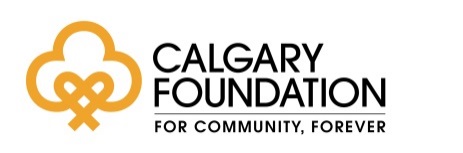 DAVID ELTON OUTDOOR FUND (DEOF)APPLICATION FORMName of Registered Charitable Organization:CHARITABLE REGISTRATION NUMBER: PRIMARY CONTACT AND TITLE:MAILING ADDRESS: PHONE						EMAIL:DATE OF REQUEST	AMOUNT REQUESTED: CHARITY’S MISSION:NAME & TITLE OF SENIOR STAFF OFFICERSIGNATURE OF SENIOR STAFF OFFICE ____________________________________________________________Please include on a separate sheet of paper:Project Snapshot: Describe in a maximum of 150 words the need for the project, the project itself and how the project will address the identified need or opportunity.A more detailed description of your project:Project rationale: what are the issues or needs that your project will address?Project activities: Describe the activities to be undertaken. Describe how the project will effectively train youth and outdoor leaders on risk awareness and risk avoidance / management. Outline of expenses and how the requested DEOF grant will be spent.Project Outcomes: What specific outcomes you are expecting? How will you document the project process? How will you know the project has been successful? Describe how the project will benefit youth and outdoor leaders with respect to risk awareness and management.NOTE: Please submit your final report within three months of completing the project.  In your report, please discuss how successfully your outcomes were met. Include visual evidence of your project, such as a photo. (Of course if the project doesn’t go as planned, please share some of the learning that has come from that.)Learning from others: If you have a product – visuals, a manual, film etc. that you can share, it could become part of the resources offered on the DEOF website.  